　　　　　衛生検査所登録変更申請書上記により、衛生検査所の登録を申請します。　　　年　　　月　　　日　　　　　　　　　　　住　所（法人にあっては、主たる事務所の所在地）　　　　　　　　　　　　〒　　　　　　　　　　　　　　　　　　　　　　　　　　　　　電話　　　（　　　）　　　　　　　　　　　　　　　氏　名（法人にあっては、主たる事務所の所在地）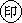 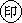 　千葉県知事　　　　　　　　　　　　様　添付書類（登録証明書）　　（注意）　１　用紙の大きさは日本工業規格Ａ列４番とすること。　　　　　　　２　字は、墨、インク等を用い、楷書ではっきりと書くこと。登録番号登録年月日登録年月日衛生検査所の名称衛生検査所の名称衛生検査所の所在地衛生検査所の所在地〒　　　　　　　　　　　　　　　　　　電話　　　（　　　）　　　　〒　　　　　　　　　　　　　　　　　　電話　　　（　　　）　　　　〒　　　　　　　　　　　　　　　　　　電話　　　（　　　）　　　　〒　　　　　　　　　　　　　　　　　　電話　　　（　　　）　　　　変更内容変　　　更　　　前変　　　更　　　前変　　　更　　　前変　　　更　　　後変　　　更　　　後変更内容備考